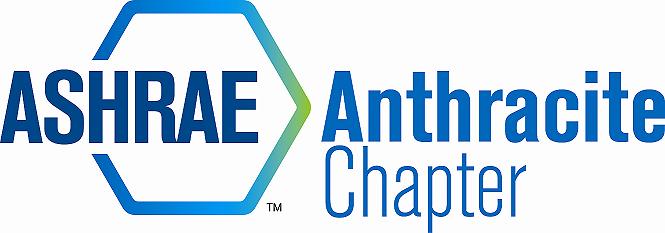 AGENDA – September Board Meeting
September 16, 2014
COOPER’S SEAFOOD WATERFRONT, PITTSTON, PACall to Order by MA											(5:06)Roll CallApproval of Previous Meeting Minutes not completed Committee Reports	(email updates going forward)						MembershipDelinquent/prospective membersCTTCRemaining Programs (use cash positive venues)D.O. – programs are scheduled through November, working on securing a location for NovemberAP will get 2-3 folding tables donated from Trane to keep in the storage unit. Tables can be used for any events we have in the future. TreasurerBudget Shortfall anticipatedAP presented her calculated budget shortfall for the year (based on 2013-14 expenses and revenues). We anticipate approximately $3,000-4,000 deficit if nothing is changed Action item:  All to brainstorm revenue generating ideas and expense reducing ideasGD indicated we can change our chapter dues amount. Motion by DM, 2nd by AP to increase chapter dues from $20 to $30 October 1, 2014. Motion carries 4-0-0 CNV. MA to pursue with ASHRAE society. Credit Card Reader DiscussionAP discussion of tablet vs CC readerAdditional $1 charged per Need for additional fundraiser to support scholarshipsChapter balance as of 9/16/14: $43,782.13Research PromotionFull Circle – All officers & RP chair to lead by example by November 15thOctober’s meeting is RP night Donor Call Campaign (endowment and general RP fund)GD suggests we have a donor calling campaign Student Activities – K-12 initiatives To plan activities with Wilkes and Wyoming Seminary YEA – November is YEA socialGGACHistorianPAOE												Update your totals every month!PAOE points broken out on DropBoxOld Business											N/ANew Business											Open DiscussionReview of Action Items										Adjournment – Motion to ajdurn: DM, 2nd KG								(5:56)     2013-14 OFFICERS & CHAIRS 2013-14 OFFICERS & CHAIRS 2013-14 OFFICERS & CHAIRS PresentAbsentMatt Archey, PE(MA)…….President XRich Karns(RK)………...President-ElectXPatrick Salmon(PS)……Vice-PresidentXAlyssa Procida(AP)….. TreasurerXJon Keller(JK)…………….Secretary & Membership PromotionXTracey Jumper(TJ)…….Board of Governors & Student ActivitiesXDan Mello(DM)………...Board of GovernorsX John Durdnan,PE(JD)...Board of GovernorsXDave Onufer……………..Chapter Technology Transfer ChairXMaxwell Tamasy (MT).Research PromotionXWill Seiberling(WS)….…Young Engineers in ASHRAE (YEA)XWalt Janus(WJ)………....Historian & Newsletter EditorXKarl Grasso(KG)………….Website Homepage EditorX Gary Debes(GD)………….Research Promotion Co-ChairXA.J. Speicher,PE(AJ)……..Grassroots Government Activities ChairX